Foirm Iarratais Sheachtrach le haghaidh Maoiniú REACH Tabhair ar aird: Tionscadail le cur i gcrích faoi dheireadh na bliana 2023. Ní mór foirmeacha iarratais comhlánaithe agus cáipéisí forlíontacha atá de dhíth a sheoladh ar ais faoi Dé hAoine 5 Aibreán chuig Michelle Anne Houlihan mhoulihan@kerryetb.ie Cuid 1. Grúpa Pobail/Faisnéis an TionscadailPáirt 1 - le comhlánú ag na hiarratasóirí uilePáirt 2 - más infheidhme, i gcás nach bhfuil na sonraí cothrom le dáta maidir le hImréiteach Cánach agus Cuntas Bainc ag an mBord Oideachais agus Oiliúna (BOO).Dearbhaím go bhfuil na Ceanglais Dearbhaithe comhlíonta (cuir tic le do thoil):Sínithe:								Sínithe: An Duine atá Freagrach 					An Duine atá Freagrach(Leibhéal na Bainistíochta/an Bhoird/an Choiste)	(Leibhéal na Bainistíochta/an Bhoird/an Choiste)Dáta:  								Dáta: (In eagraíochtaí beaga, a bhfuil bainisteoir amháin acu, tá síniú amháin bainistíochta inghlactha, baineann sé sin le grúpaí nach bhfuil foireann íoctha acu freisin)Priontáil Ainm an Deontaí: Síniú an Deontaí: Post sa Choiste: Dáta: Imlitir RCPA: 13/2014 Deontais a Bhainistiú agus Cuntasaíocht do Dheontais ó Chistí an Státchiste - Prionsabail Fhoriomlána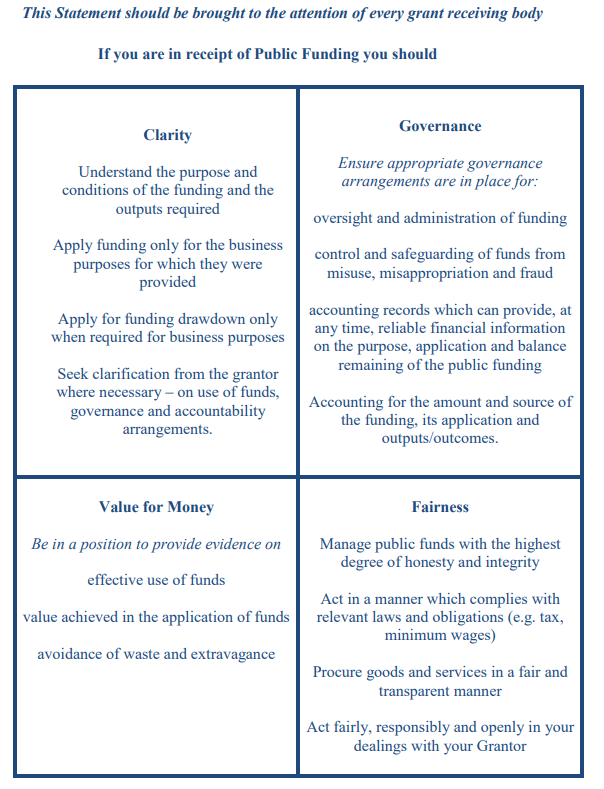 Cuid 1 - Páirt 1 - Grúpa/tionscadal pobailCuid 1 - Páirt 1 - Grúpa/tionscadal pobailCuid 1 - Páirt 1 - Grúpa/tionscadal pobailCuid 1 - Páirt 1 - Grúpa/tionscadal pobailCuid 1 - Páirt 1 - Grúpa/tionscadal pobailCuid 1 - Páirt 1 - Grúpa/tionscadal pobailCuid 1 - Páirt 1 - Grúpa/tionscadal pobailCuid 1 - Páirt 1 - Grúpa/tionscadal pobailCuid 1 - Páirt 1 - Grúpa/tionscadal pobailCuid 1 - Páirt 1 - Grúpa/tionscadal pobailCuid 1 - Páirt 1 - Grúpa/tionscadal pobailAinm an Ghrúpa Pobail:Ainm an Ghrúpa Pobail:Ainm an Ghrúpa Pobail:Teideal an tionscadail atá molta:Teideal an tionscadail atá molta:Teideal an tionscadail atá molta:Sonraí teagmhála:Sonraí teagmhála:Sonraí teagmhála:Sonraí teagmhála:Sonraí teagmhála:Sonraí teagmhála:Sonraí teagmhála:Sonraí teagmhála:Sonraí teagmhála:Sonraí teagmhála:Sonraí teagmhála:TeagmhálaíTeagmhálaíRól laistigh den eagraíochtRól laistigh den eagraíochtRól laistigh den eagraíochtSeoladh an Ghrúpa PobailSeoladh an Ghrúpa PobailSeoladh an Ghrúpa PobailríomhphostUimhir GhutháinMaoiniúMaoiniúMaoiniúMaoiniúMaoiniúMaoiniúMaoiniúMaoiniúMaoiniúMaoiniúMaoiniúAn bhfuair tú maoiniú REACH ó fhoinse eile?An bhfuair tú maoiniú REACH ó fhoinse eile?An bhfuair tú maoiniú REACH ó fhoinse eile?An bhfuair tú maoiniú REACH ó fhoinse eile?An bhfuair tú maoiniú REACH ó fhoinse eile?An bhfuair tú maoiniú REACH ó fhoinse eile?An bhfuair tú maoiniú REACH ó fhoinse eile?An bhfuair tú maoiniú REACH ó fhoinse eile?An bhfuair tú maoiniú REACH ó fhoinse eile?Fuair/Ní bhfuairMá fuair, freagair na ceisteanna seo a leanasMá fuair, freagair na ceisteanna seo a leanasMá fuair, freagair na ceisteanna seo a leanasMá fuair, freagair na ceisteanna seo a leanasMá fuair, freagair na ceisteanna seo a leanasMá fuair, freagair na ceisteanna seo a leanasMá fuair, freagair na ceisteanna seo a leanasMá fuair, freagair na ceisteanna seo a leanasMá fuair, freagair na ceisteanna seo a leanasMá fuair, freagair na ceisteanna seo a leanasMá fuair, freagair na ceisteanna seo a leanasFoinse(foinsí) an mhaoinithe seoFoinse(foinsí) an mhaoinithe seoFoinse(foinsí) an mhaoinithe seoFoinse(foinsí) an mhaoinithe seoAn cuspóir atá beartaithe don mhaoiniú seoAn cuspóir atá beartaithe don mhaoiniú seoAn cuspóir atá beartaithe don mhaoiniú seoAn cuspóir atá beartaithe don mhaoiniú seoAn cuspóir atá beartaithe don mhaoiniú seoAn cuspóir atá beartaithe don mhaoiniú seoAn cuspóir atá beartaithe don mhaoiniú seoCuid 1 - Páirt 2 - Comhlánaigh más infheidhmeCuid 1 - Páirt 2 - Comhlánaigh más infheidhmeCuid 1 - Páirt 2 - Comhlánaigh más infheidhmeCuid 1 - Páirt 2 - Comhlánaigh más infheidhmeCuid 1 - Páirt 2 - Comhlánaigh más infheidhmeCuid 1 - Páirt 2 - Comhlánaigh más infheidhmeCuid 1 - Páirt 2 - Comhlánaigh más infheidhmeCuid 1 - Páirt 2 - Comhlánaigh más infheidhmeCuid 1 - Páirt 2 - Comhlánaigh más infheidhmeImréiteach Cánach (Cuir sonraí den Rochtain Imréitigh Cánach reatha i gceangal leis an iarratas seo)Imréiteach Cánach (Cuir sonraí den Rochtain Imréitigh Cánach reatha i gceangal leis an iarratas seo)Imréiteach Cánach (Cuir sonraí den Rochtain Imréitigh Cánach reatha i gceangal leis an iarratas seo)Imréiteach Cánach (Cuir sonraí den Rochtain Imréitigh Cánach reatha i gceangal leis an iarratas seo)Imréiteach Cánach (Cuir sonraí den Rochtain Imréitigh Cánach reatha i gceangal leis an iarratas seo)Imréiteach Cánach (Cuir sonraí den Rochtain Imréitigh Cánach reatha i gceangal leis an iarratas seo)Imréiteach Cánach (Cuir sonraí den Rochtain Imréitigh Cánach reatha i gceangal leis an iarratas seo)Imréiteach Cánach (Cuir sonraí den Rochtain Imréitigh Cánach reatha i gceangal leis an iarratas seo)Imréiteach Cánach (Cuir sonraí den Rochtain Imréitigh Cánach reatha i gceangal leis an iarratas seo)Uimhir cláraithe cánach:Uimhir cláraithe cánach:Uimhir cláraithe cánach:Uimhir cláraithe cánach:Uimhir cláraithe cánach:Cruthúnas ar árachas Cruthúnas ar árachas Cruthúnas ar árachas Cruthúnas ar árachas Cruthúnas ar árachas Uimhir an deimhnithe imréitigh cánach:Uimhir an deimhnithe imréitigh cánach:Uimhir an deimhnithe imréitigh cánach:Uimhir an deimhnithe imréitigh cánach:Uimhir an deimhnithe imréitigh cánach:Uimhir an deimhnithe imréitigh cánach:Uimhir Charthanais (más infheidhme)Uimhir Charthanais (más infheidhme)Uimhir Charthanais (más infheidhme)Uimhir Charthanais (más infheidhme)Uimhir Charthanais (más infheidhme)Uimhir Charthanais (más infheidhme)Sonraí bainc	Sonraí bainc	Sonraí bainc	Sonraí bainc	Sonraí bainc	Sonraí bainc	Sonraí bainc	Sonraí bainc	Sonraí bainc	Ainm an bhaincAinm an bhaincAinm an bhaincSeoladh an bhaincSeoladh an bhaincSeoladh an bhaincSeoladh an bhaincCód sórtálaCód sórtálaUimhir an chuntaisIBANCuid 2 - Costais/maoiniú an tionscadailCuid 2 - Costais/maoiniú an tionscadailCuid 2 - Costais/maoiniú an tionscadailCuid 2 - Costais/maoiniú an tionscadailCuid 2 - Costais/maoiniú an tionscadailCostas an tionscadail€Iarratas ar dheontas (méid an deontais atá á lorg san iarratas seo)Iarratas ar dheontas (méid an deontais atá á lorg san iarratas seo)Iarratas ar dheontas (méid an deontais atá á lorg san iarratas seo)€€Má tá costas iomlán an tionscadail níos mó ná méid an deontais a lorgaíodh, déan cur síos ar an áit a bhfaighfear iarmhéid an mhaoinithe agus mar a bhainfear amach é:Má tá costas iomlán an tionscadail níos mó ná méid an deontais a lorgaíodh, déan cur síos ar an áit a bhfaighfear iarmhéid an mhaoinithe agus mar a bhainfear amach é:Má tá costas iomlán an tionscadail níos mó ná méid an deontais a lorgaíodh, déan cur síos ar an áit a bhfaighfear iarmhéid an mhaoinithe agus mar a bhainfear amach é:Má tá costas iomlán an tionscadail níos mó ná méid an deontais a lorgaíodh, déan cur síos ar an áit a bhfaighfear iarmhéid an mhaoinithe agus mar a bhainfear amach é:Má tá costas iomlán an tionscadail níos mó ná méid an deontais a lorgaíodh, déan cur síos ar an áit a bhfaighfear iarmhéid an mhaoinithe agus mar a bhainfear amach é:Costais an tionscadail do gach ceann díobh seo a leanas, nuair is infheidhme (méid an deontais a lorgaíodh do gach ceann)Costais an tionscadail do gach ceann díobh seo a leanas, nuair is infheidhme (méid an deontais a lorgaíodh do gach ceann)Costais an tionscadail do gach ceann díobh seo a leanas, nuair is infheidhme (méid an deontais a lorgaíodh do gach ceann)Costais an tionscadail do gach ceann díobh seo a leanas, nuair is infheidhme (méid an deontais a lorgaíodh do gach ceann)Costais an tionscadail do gach ceann díobh seo a leanas, nuair is infheidhme (méid an deontais a lorgaíodh do gach ceann)An Ciste um Chúnamh d'FhoghlaimeoiríTionscadail Ghlasa NuálachaTionscadal Dírithe ar Rannpháirtíocht a MhéadúTionscadal Dírithe ar Rannpháirtíocht a MhéadúFeachtais lena gCuirtear le Beartas & Reachtaíocht Chomhionannais€€€€€Tacú le Grúpaí Imeallaithe atá Faoi MhíbhuntáisteTacaíocht le haghaidh Grúpaí Dídeanaithe€€Cuid 3 - Sonraí an TionscadailCuid 3 - Sonraí an TionscadailCuid 3 - Sonraí an TionscadailAn tionscadal atá moltaAn tionscadal atá moltaAn tionscadal atá moltaDéan achoimre ar an tionscadal atá molta faoi na critéir shonracha mhaoinithe inar lorgaíodh an deontas:Déan achoimre ar an tionscadal atá molta faoi na critéir shonracha mhaoinithe inar lorgaíodh an deontas:Déan achoimre ar an tionscadal atá molta faoi na critéir shonracha mhaoinithe inar lorgaíodh an deontas:Critéir MhaoinitheSpriocghrúpa (spriocghrúpaí)Cuspóir an MhaoinitheAn Ciste um Chúnamh d'Fhoghlaimeoirí, tionscadail Out Reach/Mheantóireachta san áireamhTionscadail Ghlasa NuálachaTionscadal dírithe ar rannpháirtíocht a mhéadú maidir le foghlaim le sprioc-chohóirtImeachtaí/Feachtais Feasachta lena gcuirtear le beartas agus reachtaíocht chomhionannaisGrúpaí pobail sa chéim réamh-fhorbartha chun tacú leis na grúpaí is imeallaithe agus na grúpaí is mó atá faoi mhíbhuntáisteTacaíocht le haghaidh grúpaí dídeanaithe chun tacú le hoideachas agus oiliúint a chur ar fáil agus chun ionchuimsiú cultúir agus sóisialta lena n-áirítear taighde agus/nó riachtanais na hanailíse a chur chun cinn agus tacú leoCuir isteach aon eolas breise maidir leis an spriocghrúpa (na spriocghrúpaí) ar mhian leat cur isteach chun tacú leis an iarratas seo:Cuir isteach aon eolas breise maidir leis an spriocghrúpa (na spriocghrúpaí) ar mhian leat cur isteach chun tacú leis an iarratas seo:Cuir isteach aon eolas breise maidir leis an spriocghrúpa (na spriocghrúpaí) ar mhian leat cur isteach chun tacú leis an iarratas seo:Cuir eolas ar fáil lena léirítear mar a dhéanfaidh an maoiniú seo míbhuntáiste oideachais a mhaolú don chohórt lena bhfuil tú ag obair:Cuir eolas ar fáil lena léirítear mar a dhéanfaidh an maoiniú seo míbhuntáiste oideachais a mhaolú don chohórt lena bhfuil tú ag obair:Cuir eolas ar fáil lena léirítear mar a dhéanfaidh an maoiniú seo míbhuntáiste oideachais a mhaolú don chohórt lena bhfuil tú ag obair:Déan cur síos mar is féidir leis an maoiniú cuir le soláthar reatha an oideachais den chineál céanna sa réimse sin agus/nó mar is féidir an soláthar sin a fheabhsú.Déan cur síos mar is féidir leis an maoiniú cuir le soláthar reatha an oideachais den chineál céanna sa réimse sin agus/nó mar is féidir an soláthar sin a fheabhsú.Déan cur síos mar is féidir leis an maoiniú cuir le soláthar reatha an oideachais den chineál céanna sa réimse sin agus/nó mar is féidir an soláthar sin a fheabhsú.Soiléirigh mar a bheidh an maoiniú seo in ann tacú leis na foghlaimeoirí chun torthaí dearfacha a bhaint amach mar thoradh ar an tacaíocht sin:Soiléirigh mar a bheidh an maoiniú seo in ann tacú leis na foghlaimeoirí chun torthaí dearfacha a bhaint amach mar thoradh ar an tacaíocht sin:Soiléirigh mar a bheidh an maoiniú seo in ann tacú leis na foghlaimeoirí chun torthaí dearfacha a bhaint amach mar thoradh ar an tacaíocht sin:Conas a dhéanfar tairbhí an mhaoinithe seo a mheas?Conas a dhéanfar tairbhí an mhaoinithe seo a mheas?Conas a dhéanfar tairbhí an mhaoinithe seo a mheas?Cuir eolas ar fáil i dtaobh mar a léirítear luach an airgid sa tionscadal seo agus taispeáin na céimeanna atá déanta sa tionscadal lena chinntiú go seachnaítear dúbláil ar sheirbhísí atá ann cheana sa réimse sin:Cuir eolas ar fáil i dtaobh mar a léirítear luach an airgid sa tionscadal seo agus taispeáin na céimeanna atá déanta sa tionscadal lena chinntiú go seachnaítear dúbláil ar sheirbhísí atá ann cheana sa réimse sin:Cuir eolas ar fáil i dtaobh mar a léirítear luach an airgid sa tionscadal seo agus taispeáin na céimeanna atá déanta sa tionscadal lena chinntiú go seachnaítear dúbláil ar sheirbhísí atá ann cheana sa réimse sin:Cuid 4 - Sonraí na hAighneachtaCuid 4 - Sonraí na hAighneachtaCuid 4 - Sonraí na hAighneachtaCuid 4 - Sonraí na hAighneachtaCuid 4 - Sonraí na hAighneachtaDearbhaím thar ceann cuir ainm na heagraíochta isteachDearbhaím thar ceann cuir ainm na heagraíochta isteachDearbhaím thar ceann cuir ainm na heagraíochta isteachDearbhaím thar ceann cuir ainm na heagraíochta isteachDearbhaím thar ceann cuir ainm na heagraíochta isteachGo bhfuil údarás cuí orm chun an aighneacht seo ar mhaoiniú a chur isteach.  Tá an fhoirm iarratais seo ar mhaoiniú comhlánaithe go hiomlán agus is tuairisc iomlán agus chruinn atá san eolas atá curtha ar fáil mar a bhainfear leas as an maoiniú (má leithdháileadh é) sa bhliain 2023. Go bhfuil údarás cuí orm chun an aighneacht seo ar mhaoiniú a chur isteach.  Tá an fhoirm iarratais seo ar mhaoiniú comhlánaithe go hiomlán agus is tuairisc iomlán agus chruinn atá san eolas atá curtha ar fáil mar a bhainfear leas as an maoiniú (má leithdháileadh é) sa bhliain 2023. Go bhfuil údarás cuí orm chun an aighneacht seo ar mhaoiniú a chur isteach.  Tá an fhoirm iarratais seo ar mhaoiniú comhlánaithe go hiomlán agus is tuairisc iomlán agus chruinn atá san eolas atá curtha ar fáil mar a bhainfear leas as an maoiniú (má leithdháileadh é) sa bhliain 2023. Go bhfuil údarás cuí orm chun an aighneacht seo ar mhaoiniú a chur isteach.  Tá an fhoirm iarratais seo ar mhaoiniú comhlánaithe go hiomlán agus is tuairisc iomlán agus chruinn atá san eolas atá curtha ar fáil mar a bhainfear leas as an maoiniú (má leithdháileadh é) sa bhliain 2023. Go bhfuil údarás cuí orm chun an aighneacht seo ar mhaoiniú a chur isteach.  Tá an fhoirm iarratais seo ar mhaoiniú comhlánaithe go hiomlán agus is tuairisc iomlán agus chruinn atá san eolas atá curtha ar fáil mar a bhainfear leas as an maoiniú (má leithdháileadh é) sa bhliain 2023. SíniúPriontáil ainm:Post san eagraíochtDátaTEASTAS DEARBHAITHE (Le cur isteach leis na tuarascálacha airgeadais agus feidhmíochta) Deontais a Bhainistiú agus an Fhreagracht i leith Deontas - RCPA CL.13/14Foinse an Mhaoinithe Deontais: Ainm an Deontaí:  Cuspóir an Deontaí: Tá cuntais Ioncaim agus Chaiteachais maidir le Deontais a chuir BOO Chiarraí ar fáil curtha isteach chuig BOO Chiarraí gan mhoill tar éis dheireadh na bliana airgeadaisChuir BOO Chiarraí ar an eolas mé go bhfuil oibleagáid orm chun leabhair agus cuntais a chur ar fáil don Ard-Reachtaire Cuntas agus Ciste i gcásanna ina bhfaightear 50% nó níos mó den ioncam atá againn ó Chistí an StátchisteTá taifid ar fáil do BOO Chiarraí chun cigireacht a dhéanamh orthu, más gáCuireadh Torthaí/Seirbhísí Aontaithe ar fáil i gcomhréir leis na Téarmaí agus Coinníollacha aontaitheDearbhaím go gcomhlíontar go hiomlán an tseirbhís le treoirlínte Soláthair (Ceannach) BOO Chiarraí maidir le húsáid a bhaint as cistí poiblí a fuarthas faoi dheontas ó BOO Chiarraí - Treoir d’Fhaighteoirí DeontaisDearbhaím nach raibh aon Choinbhleacht Leasa ann sa SolátharBaineadh úsáid as airgead poiblí a bronnadh de réir Théarmaí agus Choinníollacha an deontaisBaineadh úsáid as Airgead Poiblí a Bronnadh do na nithe seo a leanas: BORD OIDEACHAIS AGUS OILIÚNA CHIARRAÍBORD OIDEACHAIS AGUS OILIÚNA CHIARRAÍBORD OIDEACHAIS AGUS OILIÚNA CHIARRAÍDearbhú Ráiteas Airgeadais Tríú Páirtí - Oideachais PobailDearbhú Ráiteas Airgeadais Tríú Páirtí - Oideachais PobailDearbhú Ráiteas Airgeadais Tríú Páirtí - Oideachais PobailNí mór do na Tríú Páirtithe atá ag fáil maoiniú deontais ó BOO Chiarraí an Ráiteas Dearbhaithe seo a leanas a chomhlánú gach bliain.Ní mór do na Tríú Páirtithe atá ag fáil maoiniú deontais ó BOO Chiarraí an Ráiteas Dearbhaithe seo a leanas a chomhlánú gach bliain.Ní mór do na Tríú Páirtithe atá ag fáil maoiniú deontais ó BOO Chiarraí an Ráiteas Dearbhaithe seo a leanas a chomhlánú gach bliain.Léigh gach ceanglas atá leagtha amach thíos go cúramach agus dearbhaigh cibé an raibh nó nach raibh an ceanglas comhlíonta le linn na tréimhse faoi athbhreithniú.Léigh gach ceanglas atá leagtha amach thíos go cúramach agus dearbhaigh cibé an raibh nó nach raibh an ceanglas comhlíonta le linn na tréimhse faoi athbhreithniú.Léigh gach ceanglas atá leagtha amach thíos go cúramach agus dearbhaigh cibé an raibh nó nach raibh an ceanglas comhlíonta le linn na tréimhse faoi athbhreithniú.Tagairt: Leagtar amach in Imlitir RCPA 13/2014 na prionsabail phoiblí maidir le bainistíocht airgeadais, nósanna imeachta agus ceanglais bhreise tuairiscithe atá le leanúint maidir le maoiniú deontais ó airgead poiblí a bhainistiú chomh maith le haithaicmiú deontas agus athaicmiú deontas i gcabhair. Is é an prionsabal foriomlán gur chóir go mbeadh trédhearcacht agus cuntasacht ann ó thaobh bainistíocht a dhéanamh ar airgead poiblí ag teacht leis an ngeilleagar, le héifeachtacht agus le héifeachtúlacht.Tagairt: Leagtar amach in Imlitir RCPA 13/2014 na prionsabail phoiblí maidir le bainistíocht airgeadais, nósanna imeachta agus ceanglais bhreise tuairiscithe atá le leanúint maidir le maoiniú deontais ó airgead poiblí a bhainistiú chomh maith le haithaicmiú deontas agus athaicmiú deontas i gcabhair. Is é an prionsabal foriomlán gur chóir go mbeadh trédhearcacht agus cuntasacht ann ó thaobh bainistíocht a dhéanamh ar airgead poiblí ag teacht leis an ngeilleagar, le héifeachtacht agus le héifeachtúlacht.Tagairt: Leagtar amach in Imlitir RCPA 13/2014 na prionsabail phoiblí maidir le bainistíocht airgeadais, nósanna imeachta agus ceanglais bhreise tuairiscithe atá le leanúint maidir le maoiniú deontais ó airgead poiblí a bhainistiú chomh maith le haithaicmiú deontas agus athaicmiú deontas i gcabhair. Is é an prionsabal foriomlán gur chóir go mbeadh trédhearcacht agus cuntasacht ann ó thaobh bainistíocht a dhéanamh ar airgead poiblí ag teacht leis an ngeilleagar, le héifeachtacht agus le héifeachtúlacht.Eagraíocht Tríú Páirtí:Bainisteoir Ionaid/Príomhoifigeach Feidhmiúcháin Tríú Páirtí:Dáta:Coinneáil na n-iarmhéideanna ag deireadh na bliana
- D’fhéadfadh sé tarlú nach gcaithfí iarmhéideanna airgid an deontais ag deireadh na bliana mar thoradh ar réamh-mhaoiniú. Le ceadú ón déantóir (de bhun smachtbhanna an RCPA), d’fhéadfadh an deontaí na hiarmhéideanna sin, nó cuid díobh a choinneáil má mheastar go bhfuil gá leis chun ceanglais airgeadais atá fós le réiteach a chomhlíonadh. Ba cheart iarmhéideanna dá leithéid a choinneáil chomh híseal agus is féidir agus a chur san áireamh nuair atá deontas na bliana dár gcionn á mheas.Coinneáil na n-iarmhéideanna ag deireadh na bliana
- D’fhéadfadh sé tarlú nach gcaithfí iarmhéideanna airgid an deontais ag deireadh na bliana mar thoradh ar réamh-mhaoiniú. Le ceadú ón déantóir (de bhun smachtbhanna an RCPA), d’fhéadfadh an deontaí na hiarmhéideanna sin, nó cuid díobh a choinneáil má mheastar go bhfuil gá leis chun ceanglais airgeadais atá fós le réiteach a chomhlíonadh. Ba cheart iarmhéideanna dá leithéid a choinneáil chomh híseal agus is féidir agus a chur san áireamh nuair atá deontas na bliana dár gcionn á mheas.Coinneáil na n-iarmhéideanna ag deireadh na bliana
- D’fhéadfadh sé tarlú nach gcaithfí iarmhéideanna airgid an deontais ag deireadh na bliana mar thoradh ar réamh-mhaoiniú. Le ceadú ón déantóir (de bhun smachtbhanna an RCPA), d’fhéadfadh an deontaí na hiarmhéideanna sin, nó cuid díobh a choinneáil má mheastar go bhfuil gá leis chun ceanglais airgeadais atá fós le réiteach a chomhlíonadh. Ba cheart iarmhéideanna dá leithéid a choinneáil chomh híseal agus is féidir agus a chur san áireamh nuair atá deontas na bliana dár gcionn á mheas.Cuir sonraí ar fáil maidir le hiarmhéideanna dheireadh na bliana a coinníodhAn bhfuarthas ceadú ón BOO chun aon iarmhéid ó dheireadh na bliana a choinneáil?  Cuir sonraí ar fáil den méid sin.Ceanglais Riaracháin agus Rialaithe
- Ba cheart go mbeadh an déantóir sásta go bhfuil córas cuntasaíochta agus socruithe eagraíochta an deontaí sásúil, agus leibhéal na híocaíochta deontais a chur san áireamh, chun riarachán cuí an airgid a chinntiúCeanglais Riaracháin agus Rialaithe
- Ba cheart go mbeadh an déantóir sásta go bhfuil córas cuntasaíochta agus socruithe eagraíochta an deontaí sásúil, agus leibhéal na híocaíochta deontais a chur san áireamh, chun riarachán cuí an airgid a chinntiúCeanglais Riaracháin agus Rialaithe
- Ba cheart go mbeadh an déantóir sásta go bhfuil córas cuntasaíochta agus socruithe eagraíochta an deontaí sásúil, agus leibhéal na híocaíochta deontais a chur san áireamh, chun riarachán cuí an airgid a chinntiúCuir sonraí ar fáil maidir le do chóras cuntasaíochta agus socruithe eagraíochta chun riarachán cuí an airgid a chinntiú.Íocaíochtaí ar aghaidh na ndeontas
-Má tá rún ag an Eagraíocht Tríú Páirtí (deontaí) deontais ar aghaidh a thabhairt ón maoiniú a fuarthas ón BOO, ní mór sonraí na ndeontas ar aghaidh sin agus sonraí na bhfaighteoirí/na bhfaighteoirí atá molta a chur ar fáil don BOO, chomh maith le sonraí na dtéarmaí agus na gcoinníollacha a bhaineann leis na híocaíochtaí ar aghaidh sinÍocaíochtaí ar aghaidh na ndeontas
-Má tá rún ag an Eagraíocht Tríú Páirtí (deontaí) deontais ar aghaidh a thabhairt ón maoiniú a fuarthas ón BOO, ní mór sonraí na ndeontas ar aghaidh sin agus sonraí na bhfaighteoirí/na bhfaighteoirí atá molta a chur ar fáil don BOO, chomh maith le sonraí na dtéarmaí agus na gcoinníollacha a bhaineann leis na híocaíochtaí ar aghaidh sinÍocaíochtaí ar aghaidh na ndeontas
-Má tá rún ag an Eagraíocht Tríú Páirtí (deontaí) deontais ar aghaidh a thabhairt ón maoiniú a fuarthas ón BOO, ní mór sonraí na ndeontas ar aghaidh sin agus sonraí na bhfaighteoirí/na bhfaighteoirí atá molta a chur ar fáil don BOO, chomh maith le sonraí na dtéarmaí agus na gcoinníollacha a bhaineann leis na híocaíochtaí ar aghaidh sinSa bhliain atá faoi athbhreithniú, ar tugadh aon deontas ar aghaidh chuig faighteoirí eile ó na cistí a fuarthas ón BOO? Cuir sonraí ar fáil den méid sin. Ar tuigeadh na híocaíochtaí sin go hiomlán de réir an SLA sínithe/an deontais SLA le BOO Chiarraí lena n-áirítear na téarmaí agus coinníollacha atá i gceangal le híocaíochtaí ar aghaidh an ndeontas sin?An bhfuarthas ceadú foirmiúil ón BOO roimh íocaíocht ar aghaidh na ndeontas agus an raibh an próiseas sin doiciméadaithe go maith agus an bhfuil sé éasca teacht air chun críche iniúchta/cigireachta?Coinníonn an BOO taifead ar na deontaithe sin a chuireann  íocaíocht ar aghaidh na ndeontas a fuarthas ar fáil.Coinníonn an BOO taifead ar na deontaithe sin a chuireann  íocaíocht ar aghaidh na ndeontas a fuarthas ar fáil.Infheistíocht an Stáit a chosaint
- Níor cheart d'Eagraíochtaí Tríú Páirtí (Deontaithe) fáil réidh le sócmhainní atá maoinithe go poiblí gan ceadú a fháil ar dtús ón BOO ábharthaInfheistíocht an Stáit a chosaint
- Níor cheart d'Eagraíochtaí Tríú Páirtí (Deontaithe) fáil réidh le sócmhainní atá maoinithe go poiblí gan ceadú a fháil ar dtús ón BOO ábharthaInfheistíocht an Stáit a chosaint
- Níor cheart d'Eagraíochtaí Tríú Páirtí (Deontaithe) fáil réidh le sócmhainní atá maoinithe go poiblí gan ceadú a fháil ar dtús ón BOO ábharthaAn bhfuarthas réidh le haon sócmhainn atá maoinithe go poiblí sa bhliain faoi athbhreithniú? An raibh an BOO ar an eolas faoin rún chun fáil réidh le sócmhainní atá maoinithe go poiblí nó na sócmhainní sin a chur de láimh?Cuir sonraí ar fáil faoin réamh-smachtbhanna ón BOO chun fáil réidh le sócmhainní atá maoinithe go poiblí.Cuir sonraí ar fáil faoi mar a cúitíodh na fáltais leis an Státchiste.Freagrachtaí an Deontaí
- Ráitis Airgeadais: Ní mór do Thríú Páirtithe (Deontaithe) na cuntais iniúchta atá acu a chur isteach chuig an BOO (deontóir) gan mhoill i ndiaidh dheireadh na bliana airgeadais. I gcás go bhfuil an Príomhfheidhmeannach sásta, tá ráitis chuí airgeadais inghlactha mar rogha eile (e.g. I gcás nach bhfuil cuntais iniúchta ullmhaithe). Ní mór don Tríú Páirtí (Deontaí), sa chás seo, ráiteas a ullmhú lena leagtar amach leibhéal an chaiteachais atá acu, na cúiseanna nár rinneadh iniúchadh ar chuntais agus cuir an ráiteas isteach chuig an BOO.Freagrachtaí an Deontaí
- Ráitis Airgeadais: Ní mór do Thríú Páirtithe (Deontaithe) na cuntais iniúchta atá acu a chur isteach chuig an BOO (deontóir) gan mhoill i ndiaidh dheireadh na bliana airgeadais. I gcás go bhfuil an Príomhfheidhmeannach sásta, tá ráitis chuí airgeadais inghlactha mar rogha eile (e.g. I gcás nach bhfuil cuntais iniúchta ullmhaithe). Ní mór don Tríú Páirtí (Deontaí), sa chás seo, ráiteas a ullmhú lena leagtar amach leibhéal an chaiteachais atá acu, na cúiseanna nár rinneadh iniúchadh ar chuntais agus cuir an ráiteas isteach chuig an BOO.Freagrachtaí an Deontaí
- Ráitis Airgeadais: Ní mór do Thríú Páirtithe (Deontaithe) na cuntais iniúchta atá acu a chur isteach chuig an BOO (deontóir) gan mhoill i ndiaidh dheireadh na bliana airgeadais. I gcás go bhfuil an Príomhfheidhmeannach sásta, tá ráitis chuí airgeadais inghlactha mar rogha eile (e.g. I gcás nach bhfuil cuntais iniúchta ullmhaithe). Ní mór don Tríú Páirtí (Deontaí), sa chás seo, ráiteas a ullmhú lena leagtar amach leibhéal an chaiteachais atá acu, na cúiseanna nár rinneadh iniúchadh ar chuntais agus cuir an ráiteas isteach chuig an BOO.Cuireadh Taifid Airgeadais isteach chuig an BOO gan moill ag deireadh na bliana airgeadais. Ag leagan amach:1.  Ainm an Deontóra: BOO Chiarraí ainmnithe ina Dheontóir2.  Ainm an Deontais: An t-ainm ceart atá ar an gclár deontais atá san áireamh3.  Cuspóir an Deontais: An cuspóir maidir leis na cistí atá i gceist faoi na ceannteidil seo a leanas:  a) Pá agus riarachán ginearálta  b) Soláthar seirbhísí/gníomhaíocht charthanachta  c) Nithe eile sonraithe, lena n-áirítear caiteachas den chineál sin mar chomhairleacht fógraíochtaCuntasaíocht do Dheontais:(i) Méid agus téarma an deontais iomláin a bronnadh;(ii) Méid an deontais a glacadh mar ioncam sna ráitis reatha airgeadais;(iii) I gcásanna ina bhfuil (ii) thuas difriúil ón airgead a fuarthas sa tréimhse ábhartha airgeadais, léiríodh na nithe seo a leanas i dtábla:
    (a) An deontas a glacadh mar ioncam sa tréimhse
		(b) An t-airgead tirim a fuarthas sa tréimhse, agus
		(c) Aon suimeanna deontais atá curtha siar nó atá dlite ag deireadh na tréimhse.Iarmhéideanna bainc atá coinnitheDeontais Chaipitil:An méid airgid a cuireadh ar fáil agus na coinníollacha/garspriocanna a baineadh leas astu maidir le tráthchodanna reatha agus amach anseo.Cuireadh gealltanas ar fáil go gcosnaítear infheistíocht an Stáit agus nach úsáidtear an infheistíocht mar urrús d’aon ghníomhaíocht eile gan comhairliúchán a fháil ar dtús ón máthair-Roinn agus smachtbhanna an RCPA.Fostaithe: I dtábla a bhí leis an tuarascáil sna Ráitis Airgeadais, thit líon iomlán na sochar fostaithe (seachas costais phinsin an fhostóra) a bhí ag líon na bhfostaithe don tréimhse tuairiscithe laistigh de gach banda €10,000 ó níos mó ná €60,000 agus bhí suim fhoriomlán ar ranníocaíochtaí pinsin an fhostóra. (Cuirtear sin i bhfeidhm fiú mura bhfuil na tuarastail maoinithe ag an Státchiste).Srianta: An bhfuil an deontas teoranta agus cén chaoi a bhfuil sé teoranta? (i.e. An úsáidtear an deontas le haghaidh tionscadal ar leith nó seirbhís a chur ar fáil?).Imréiteach Cánach: Má chomhlíontar na hImlitreacha ábhartha, lena n-áirítear Imlitir 44/2006 “Deontais maidir le Nósanna Imeachta Imréitigh Cánach, Fóirdheontais agus Íocaíochtaí den Chineál Céanna”.Tá an deontaí comhlíontach go hiomlán maidir le cúrsaí cánach agus chuir an deontaí Uimhir Rochtana um Imréiteach Canach le huimhir Thagartha Cánach agus Uimhir Charthanais ar fáil, nuair is cuí. Tá na cáipéisí sin coinnithe ar chomhad agus tá siad ar fáil le haghaidh iniúchta/cigireachta. Caiteachas Dearbhaithe Ní mór do Dheontaithe Caiteachais Dhearbhaithe a dhéanann éilimh ar mhaoiniú deontais ar bhonn Caiteachais Dhearbhaithe na nithe seo a leanas a lua go foirmiúil lena maoinitheoiríCaiteachas Dearbhaithe Ní mór do Dheontaithe Caiteachais Dhearbhaithe a dhéanann éilimh ar mhaoiniú deontais ar bhonn Caiteachais Dhearbhaithe na nithe seo a leanas a lua go foirmiúil lena maoinitheoiríCaiteachas Dearbhaithe Ní mór do Dheontaithe Caiteachais Dhearbhaithe a dhéanann éilimh ar mhaoiniú deontais ar bhonn Caiteachais Dhearbhaithe na nithe seo a leanas a lua go foirmiúil lena maoinitheoiríSonraisc a úsáidtear chun tacú le héilimh a bhaineann le gníomhaíochtaí agus seirbhísí de réir mar is cuí le cuspóirí na scéime deontaisAn méid atá íoctha maidir leis na sonraisc a cuireadh ar aghaidhNí úsáideadh sonraisc agus ní úsáidfear iad chun tacú le héileamh eile maidir le haisíocaíocht ó mhaoinitheoir (maoinitheoirí) eile (seachas mar a soláthraíodh dó sna socruithe comhaontaithe cómhaoinithe)Deontaithe Rialaithe AirgeadaisDeontaithe Rialaithe AirgeadaisDeontaithe Rialaithe AirgeadaisDearbhaím gur cuireadh Aguisín 2 de CL 13/14 - Ráiteas maidir le Prionsabail do Dheontaithe ar ár súile dúinn.Dearbhaím gur cuireadh córais shásúla maidir le rialú airgeadais i bhfeidhm chun cistí atá bronnta a bhainistiú.